HISTORIA, GEOGRAFÍA Y CIENCIAS SOCIALESDESAFÍO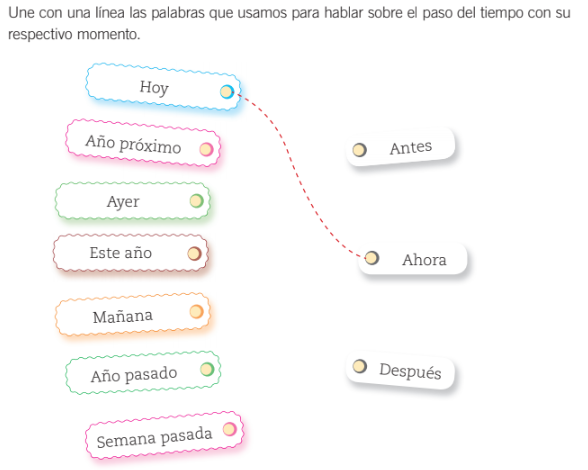 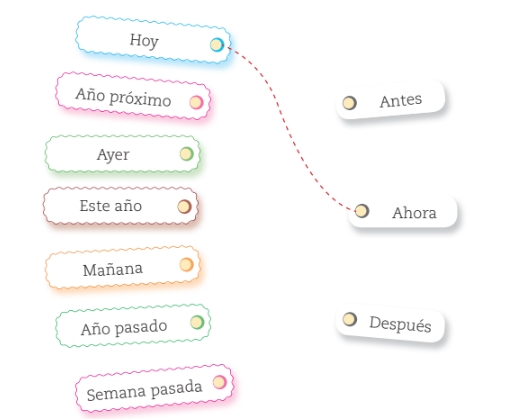 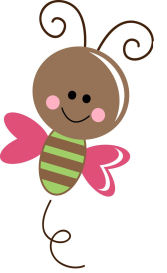 TAREA: Observa atentamente las siguientes imágenes Recorta y pega la secuencia en el recuadro ordenándola cronológicamente. No olvides escribir con la ayuda de un adulto a qué etapa corresponde cada imagen.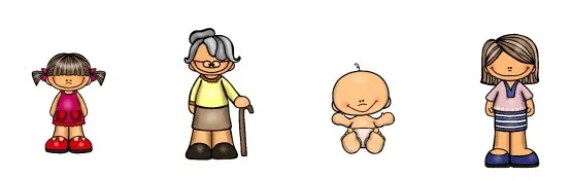 